Zateplení fasády RD a drobné zednické práceSeverní stěna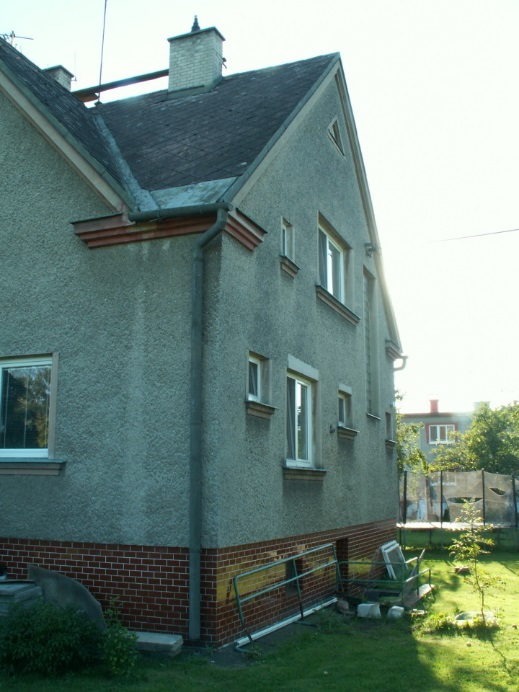 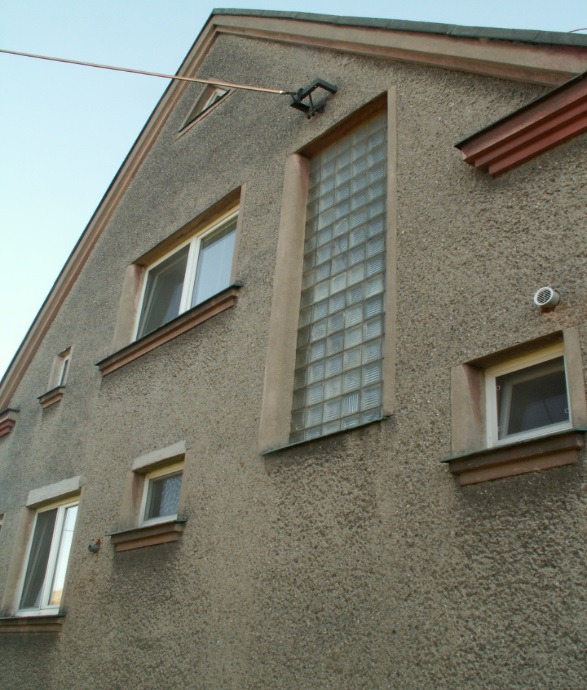 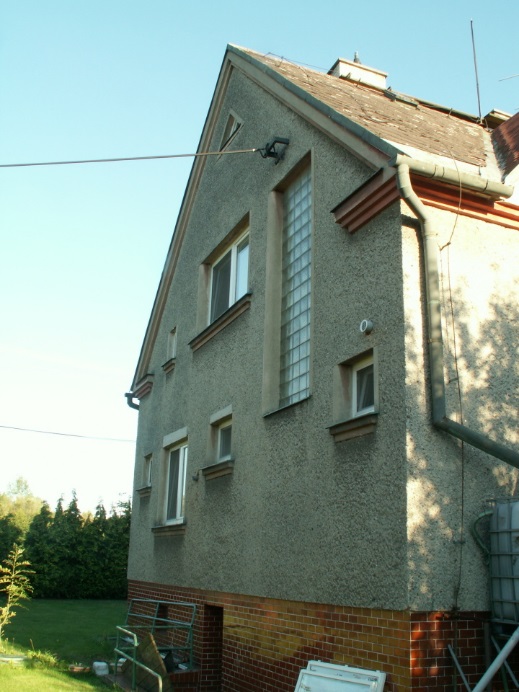 Celková výška: 				10,20m
Výška soklu (nebude zateplen): 		  1,20m
Výška přízemí:				  4,10m
Šířka:					10,00mLuxfery:				1,15m x 3,20m, šířka stěny 0,45m; vyměnit za okno (cca  
					1mx1m) a zbytek zazdítCelková plocha stěny (včetně oken):	cca 66m2Včetně výměny původních parapetůZápadní stěna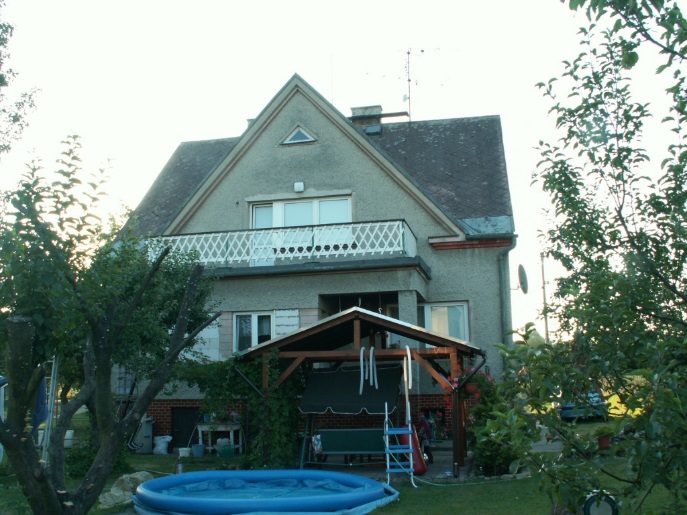 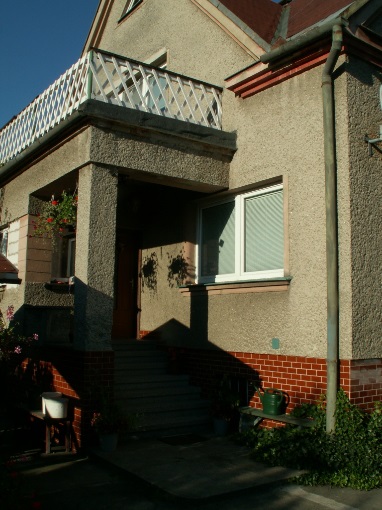 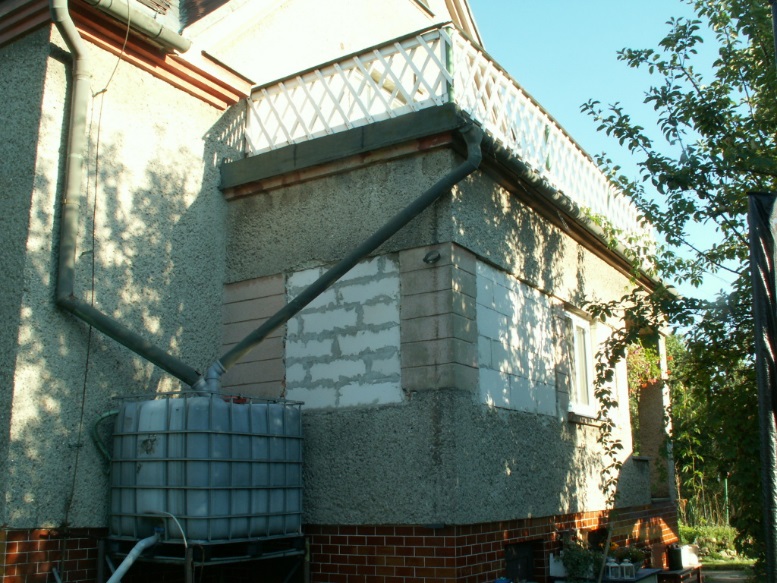 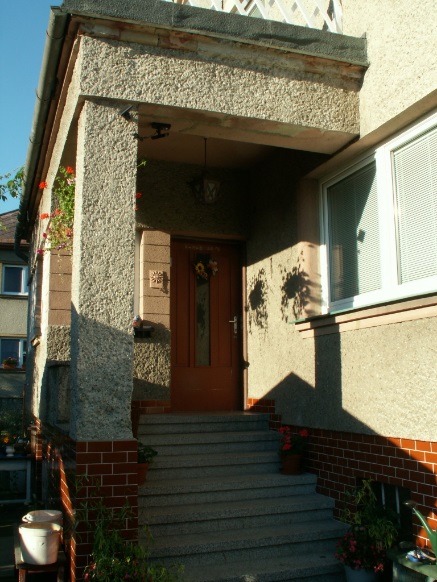 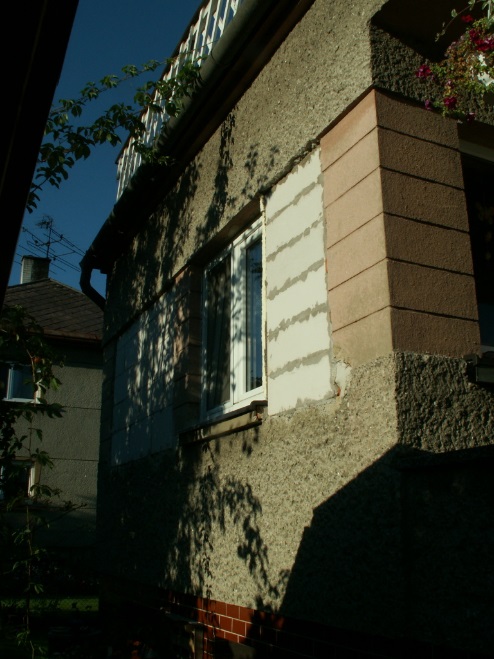 Celková šířka:		11,30m
Šířka verandy		  4,50m
Výška verandy:		  3,00mCelková plocha stěny (včetně oken):	cca 75m2Včetně výměny původních parapetů